МКОУ «Новокаякентская СОШ»с. НовокаякентКаякентский район Республика Дагестан        Дидактический материл по теме «Мышцы, их строение и функции»                                    (для учащихся 8 классов)Автор: учитель биологии		МКОУ «Новокаякентская СОШ»Умалатова Равганият Бийбулатовна                                          с.Новокаякент                                             2017 г.        Пояснительная запискаДанный дидактический материал по теме «Мышцы, их строение и функции» рекомендуется для учащихся 8 класса. Материал включает карточки, на которые учащиеся дают письменный ответ. Карточки рекомендуются для проверки знаний, учащихся о строении и функции мышц. Задачи: проверка знаний учащихся о строении и функции мышц. Оборудование: карточки с заданиями. Деятельность учащихся: написание учащимися ответов на карточки.Деятельность учителя: обеспечение учащихся листками и карточками.  Проверка и анализ ответов на карточки. Дидактический материл по теме «Мышцы, их строение и функции»Карточка №1.1.Вставьте в текст пропущенные термины из предложенного перечня, используя для этого цифровые обозначения. Запищите в текст цифры, выбранных ответов, а затем получившуюся последовательность цифр (по тексту) запищите в таблицу.Мышцы состоят из мышечных … (А). Мышечное волокно – это видоизмененное мышечная … (Б). Мышечные волокна бывают двух типов: красные и … (В). Красные и белые мышечные волокна различаются составом и количеством … (Г). Мышцы крепятся к костям с помощью … (Д).Перечень терминов:1) сухожилия2) миофибриллы3) волокна4) белый5) клетка Ответ:2.Какие два вида работ могут совершать мышцы? При каких условиях?Карточка №2.1. Какие структуры мышц обозначены под цифрами 1- 7? Ответ занесите в таблицу ответов.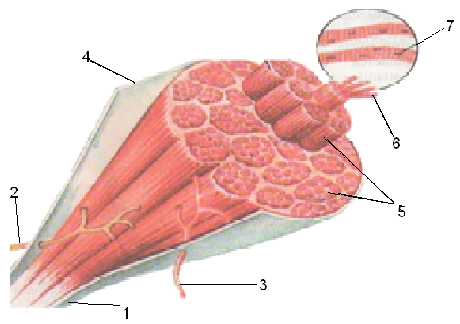 Ответ:2.Какую функцию выполняет четырехглавая мышца бедра?Карточка №3.1.Какие мышцы руки показаны на рисунке? Какие функции они выполняют?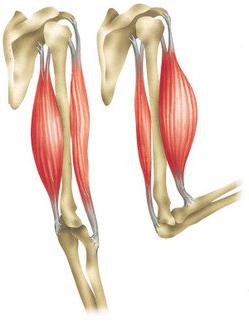 2. Как устроена мышца?Источники информации:1. Биология.8 класс. Человек: Учеб. Для общеобразовательных учреждений /  Н. И. Сонин, М.Р. Сапин. – 6 –е изд., стереотип. -М.: Дрофа, 2004.- 216 с.2.https://ds03.infourok.ru/uploads/ex/00d9/00011248-fb681678/hello_html_1d064ce6.png строение мышц	3.http://fb.ru/misc/i/gallery/10443/24421.jpg  мышцы рукиАБВГД1234567